О нормативе стоимости одного квадратного метра общей площади жилого помещения по Муслюмовскому муниципальному району Республики Татарстан для расчета размера социальной выплаты на 1 квартал 2024 годаВ целях реализации муниципальной программы «Обеспечение жильем молодых семей в Муслюмовском муниципальном районе на 2021 - 2026 годы», утвержденной постановлением Исполнительного комитета Муслюмовского муниципального района Республики Татарстан от 22 декабря 2021 года № 624, Исполнительный комитет Муслюмовского муниципального района Республики Татарстан ПОСТАНОВЛЯЕТ: 1. Утвердить стоимость одного квадратного метра общей площади жилья для расчета размера социальных выплат на проведение мероприятий по улучшению жилищных условий граждан Российской Федерации, проживающих на территории Муслюмовского муниципального района Республики Татарстан на 1 квартал 2024 года в размере:- за 1 кв.м в с. Муслюмово- 32 330,00 руб.2.  Опубликовать настоящее постановление на официальном портале правовой информации Республики Татарстан (http://pravo.tatarstan.ru/)  и обнародовать путем размещения на официальном сайте Муслюмовского муниципального района Республики Татарстан (https://muslumovo.tatarstan.ru/).3. Контроль за выполнением настоящего постановления оставляю за собой.Руководитель Исполнительного комитета Муслюмовского муниципального района                                 И.Ф. СалихзяновИСПОЛНИТЕЛЬНЫЙ КОМИТЕТ МУСЛЮМОВСКОГО МУНИЦИПАЛЬНОГО РАЙОНАРЕСПУБЛИКИ ТАТАРСТАН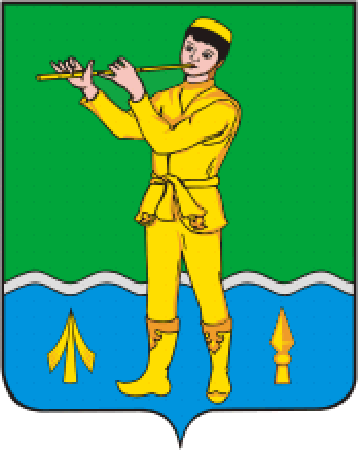 ТАТАРСТАН РЕСПУБЛИКАСЫМӨСЛИМ МУНИЦИПАЛЬ РАЙОНЫ БАШКАРМА КОМИТЕТЫПОСТАНОВЛЕНИЕКАРАР07.03.2024с. Муслюмово№ 111